Dichiaro di essere informato, ai sensi e per gli effetti consapevole, di cui al D.Lgs 30.06.2003 n. 196 che i dati personali raccolti saranno trattati, anche con strumenti informatici, esclusivamente nell’ambito del procedimento per il quale la presente certificazione viene resa. Dichiaro inoltre di essere informato che delle dichiarazioni rese potra’ essere effettuato un controllo.Si allega fotocopia di un documento di riconoscimento in corso di validita’              Roma 23-12-2016										In fedeDott.ssa Laura BrogliaFormato europeo per il curriculum vitae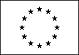 Informazioni personaliNomeBroglia, LauraIndirizzo38 via Giulio Romano, 00196, RomaTelefono+393382040388FaxE-maillaurabroglia@tin.itNazionalitàItalianaData di nascita 20, luglio, 1968 AMMINISTRAZIONEAzienda complesso Ospedaliero San Giovanni – Addolorata ( Ospedale di alta specializzazione e di rilievo nazionale), Dipartimento di Diagnostica per Immagini: UOC Radiologia 1.  Via dell’Amba Aradam 9 , RomaEsperienza lavorativaDal 1-3- 2005 ad oggi Dal 13-12-2016Dal 4-7-2008  al  4-7-2014  Dal 1-3-2004 al 28-2-2005     Dal, 1-9-2001 al 29-2-2004    Dal 1-1- 1999 al 31-8-2001 Dal 26-7-1997 al 25-11- 1998 e  dal 17 al 31-12- 1998 Dal 3 –1997 al 2 -5-1997 e dal 6 -5-1997 al 22 -7-1997Dirigente medico  in Radiologia Diagnostica, presso il Complesso Ospedaliero San Giovanni Addolorata, dal 5-4-2015 con  Incarico professionale di Alta Specializzazione AS2 in Diagnostica per Immagini dell’apparato Cardio VascolareResponsabile della UOS “Senologia per Immagini” di fascia B2 con incarico di 5 anni rinnovabile.Responsabile di UOS di Apparecchiature diagnostiche complesse:  TC e RM. Dirigente Medico di I livello presso l’Azienda Ospedaliera Sant’Andrea presso la UOC di Radiologia.Dirigente Medico di I livello presso l’Azienda Ospedaliera San Filippo Neri, UOC Radiolologia Interventistica e dell’Alta Tecnologia e dal 1-1-2004 assume l’incarico professionale di fascia IP2 di Coordinamento attivita’ di diagnostica avanzata in Neuroradiologia, presso l’Unita’ Operativa di Radiologia II..quale vincitrice di concorso pubblico per titoli ed esami, incarico a tempo indeterminato di dirigente I livello  in Radiologia Diagnostica presso il Complesso Ospedaliero San Giovanni Addolorata di Roma ove svolge servizio presso il Dipartimento di Emergenza e Accettazione di II livello fino al 30-4-1999 e successivamente presso la Radiologia dell’Ospedale Addolorata Dirigente I livello in Radiologia Diagnostica presso il Dipartimento di Emergenza e Accettazione di II livello del Complesso Ospedaliero San Giovanni Addolorata di Roma previo avviso pubblico. consegue incarico di provvisoria sostituzione del turno vacante della branca di Radiologia presso il Poliambulatorio di Largo Rovani  Azienda Unita' Sanitaria Locale RMAINCARICHI PROFESSIONALI  Dal 1-5-2015 ad oggi Dal 16-7-2008 al 16-7-2014Dal 1-1-2004 al 29-2-2004Incarico professionale di Alta Specializzazione AS2 in Diagnostica per Immagini dell’apparato Cardio Vascolare per la durata di cinque anni rinnovabile Responsabile Unita’ Operativa Semplice Ap parecchiature complesse: TCRM  Radiologia I A.O.San Giovanni Addolorata con rinnovo dopo i primi 5 anni per valutazione positiva ed interruzione per rinnovamento del Piano Aziendale.Assume l’incarico professionale di fascia IP2 di Coordinamento attivita’ di diagnostica avanzata in Neuroradiologia, presso l’Unita’ Operativa di Radiologia II Azienda Ospedaliera San Filippo Neri .Istruzione e formazione       Dal 15 -9 al 17-10- 1997                 Dal 8-7 al 16-8-1996                               26- 5-1996                Dal 1-8 al 31-8-1995                                1-7-1995                  Dal 4-1 al 4-2- 1994             Dal 1-8 al 31-8-1993  e             dal 1-12 al 31-12-1993 ha  frequentato, in qualita' di Radiologo Visitatore, il dipartimento di Risonanza Magnetica diretto dal Dott JF Debatin, presso l'Universita' di Zurigo, vincitrice di Borsa di Studio "Bracco Visiting Fellowship" assegnata dalla Societa' Europea di Gastroenterologia "ESGAR"  all'VIII Congresso, 25-28 Giugno ad Amsterdam.ha frequentato come il Corso di Correlazione Radiologia Anatomia Patologica "Radiologic Patologic Course" presso "Armed Forces Institute of Pathology" Washington, DC, USA, diretto dal Prof. P. C. Buetowe' stata vincitrice di una Borsa di Studio assegnata dalla Societa' Europea di Gastroenterologia "ESGAR", con la comunicazione dal titolo: "Non invasive diagnosis of Focal Nodular Hyperplasia (FNH) of the liver: color doppler, CT, MR, US and Scintigraphy", presentata al 7th Annual Meeting "Abdominal imaging and intervention" Heraklion , Crete, Greece - May 26-30, 1996.ha frequentato come Medico Visitatore il dipartimento di Radiologia Diagnostica ed Interventistica del "Breast Diagnostic and Counseling Centre" in Englewood, Colorado, USA, diretto dal Prof. S. H. Parkere' stata vincitrice di una Borsa di Studio assegnata dalla Sezione SIRM sui Mezzi di Contrasto, con la comunicazione dal titolo: "Confronto tra sequenze turbo gradient echo o TFE eseguite con tecnica breath-hold, prima e durante iniezione ev di Gadolinio, sequenze convenzionali turbo spin echo T1 pesate, T2 pesate, T2 peasate con soppressione del segnale relativo al tessuto adiposo e angio TC nello studio delle metastasi epatiche". 3° Congresso Nazionale della sezione di Studio dela SIRM sui Mezzi di Contrasto, Incontri Clinico-Radiologici:" Problematiche diagnostiche e 	nuove strategie terapeutche" - Porto Cervo 1-4 Luglio 1995 ha frequentato come Medico Visitatore il dipartimento di Radiologia e di Risonanza Magnetica del  Beth Israel  Hospital   - Boston, diretto da Prof. H. Kresselha frequentato come Medico Visitatore le sezioni di Radiologia e l'Unita' di Risonanza Magnetica presso il dipartimento di Radiologia del Massachussets General Hospital - Boston, diretto dal Prof. J. WittembergHa partecipato a numerosi convegni e corsi Italiani ed Internazionali, in particolare quello organizzato dalla Societa’ Radiologica del Nord America (RSNA) a cadenza annuale dal 1993 al 2015, il congresso della Societa’ Europea di Radiologia della Societa’ Italiana di Radiologia, delle Sezioni Italiane di Radiologia Cardiovascolare, di Neuroradiologia e di Senologia.LAUREA E SPECIALIZZAZIONE              Dal 9-2015 al 9-2016                                                    Il 21-11-1996                              Il 24-7 1992       Dal 1-12-1988 1-12-1991 Durante l’anno 1988                      Nel Luglio 1986Ha conseguito ha frequentato il Master Universitario di II Livello  presso la LUISS Business School a Roma e ha conseguito il diploma di Executive Master in Management delle Aziende Sanitarie.in regola con il corso universitario, consegue il diploma di Specializzazione in Radiodiagnostica e Scienze delle Immagini, Facoltà di Medicina e Chirurgia presso l'Università degli studi di Roma "", riportando la votazione di 70/70 e lode.in regola con il corso universitario, consegue il diploma di Laurea in Medicina e Chirurgia riportando la votazione di 110/110 e lode, presso  Facoltà di Medicina e Chirurgia presso l'Università degli studi di Roma "La Sapienza"ha frequentato come Medico Interno l'Istituto di Patologia Generale presso  diretta dal Prof. F. Caramia Durante il corso di Laurea ha frequentato come Medico Interno durante il reparto di IX Patologia Chirurgica del Policlinico "Umberto I" di Roma, diretto dal Prof. V. Stipa.Ha conseguito il diploma di Maturità Scientifica.PRODUZIONE SCIENTIFICA Ha collaborato all'organizzazione di 14 Congressi e Corsi d'aggiornamento ed ha eseguito 50 presenazioni orali  ad invito in italiano o in  lingua inglese presso convegni italiani o internazionali.Ha collaborato a come autore o coautore a 169 lavori editi a stampa, suddivisi in: 71 estratti a congressi Internazionali, 36 estratti a Congressi Italiani, 22 Capitoli di libro e 40 articoli su riviste italiane o straniere. I campi di interesse, come si puo’ evincere dai soggiorni all’estero, dalle pubblicazioni e dalle presentazioni ad invito riguardano la Senologia ed in particolare la Risonanza magnetica mammaria, l’Imaging Addominale e Cardiovascolare.Ha collaborato come co-Editore con P. Rossi e P. Ricci ad una monografia : “Portal Hypertension, diagnostic imaging and imaging-guided therapy”, edita dalla Springer Verlag Berlin Heidelberg, 2000.Organizzazione congressi e corsi (14)Corso Avanzato di Radiologia Interventistica Epato-Biliare, Istituto di Radiologia II-III Cattedra, Università degli studi di Roma "La Sapienza", 1-3 Aprile 1993. 	2° Corso di Radiologia Interventistica Epato-Biliare, Istituto di Radiologia II-III Cattedra, Università degli studi di Roma "La Sapienza", 21- 23 Ottobre 1993. Corso Teorico-Pratico: "Eco e TC nelle Urgenze" 14 - 16 Aprile1994, Aula A Grilli, Universita' degli studi di Roma "La Sapienza".Corso Teorico-Pratico: "Eco e TC nelle Urgenze" 17 - 19 Novembre 1994 , Aula A Grilli, Universita' degli studi di Roma "La Sapienza".Corso Teorico-Pratico "Cross-sectional imaging del tubo digerente", 15-17 Giugno 1995, Aula A Grilli, Universita' degli studi di Roma "La Sapienza".Corso didattico: "Diagnostica senologica: tecniche, metodologie e clinica".  Istituto di Radiologia II-III Cattedra, Università degli studi di Roma "La Sapienza", 11-15 Dicembre1995I Corso Teorico Pratico di Ecografia ed Eco-Color-Doppler Pozzilli, 19-21 Settembre 1996International Advanced Course  on Gastrointestinal Imaging "Barium Studies and Cross Sectional Imaging: complementary and competitive role", 24-26 Ottobre 1996, Universita' degli studi di Roma "La Sapienza".Convegno sulle "Emergenze toraco-addominali" 17-18 Novembre 1997, Istituto di Radiologia III Cattedra, Universita' di Roma "La Sapienza".Corso “Imaging del piccolo intestino: morbo di Crohn, patologia neoplastica ed ostruttiva”, Roma 14-15 gennaio 1999Incontro clinico-radiologico: Diagnostica e terapia endovascolare degli Aneurismi. Universita’ di Roma La Sapienza, 14 giugno 1999MET 2000 Multidisciplinary and Endovascular Therapy, Roma 12-15 Gennaio 2000Studio dell’Addome e dei vasi addominali, TC ed RM e Angiografia. Roma Azienda Complesso Ospedaliero San Filippo Neri, Roma 9-10 Dicembre e 15-16 Dicembre 2003Diagnostica Vascolare. Angio-TC e AngioRM Dai principi tecnici alle applicazioni Cliniche . Roma 17-18 maggio 2013Presentazioni orali ad invito (54):Pubblicazioni edite a stampa (169)Basic Principle of MRI.Tempus Programme: Clinical MRI Course. Warsaw Medical Academy, June 1993.CT and MRI of acute and chronic pancreatitis.Progetto CEREE,  Junior Radiologist Forum, " Visiting Junior Western Radiologists to East Europe", Bratislava 30 Aprile - 5 Maggio 1994.CT and MRI of the liver. Progetto CEREE,  Junior Radiologist Forum, " Visiting Junior Western Radiologists to East Europe", Bratislava 30 Aprile - 5 Maggio 1994.CT of the small bowel.Progetto CEREE,  Junior Radiologist Forum, " Visiting Junior Western Radiologists to East Europe", Bratislava 30 Aprile - 5 Maggio 1994.MRI of the brain.Progetto CEREE,  Junior Radiologist Forum, " Visiting Junior Western Radiologists to East Europe", Bratislava 30 Aprile - 5 Maggio 1994.MRI of the kidneys and adrenals.EEC - TEMPUS Te.La.To Project - Course N° 7 "Basic on MRI", University of Rome "La Sapienza" Giugno 12-14 1995Tecniche di studio TC: esofago e stomaco. Corso Teorico-Pratico "Cross-sectional imaging del tubo digerente", 15-17 Giugno 1995, Aula A Grilli, Universita' degli studi di Roma "La Sapienza".La Risonanza Magnetica della Mammella.Corso didattico: "Diagnostica senologica: tecniche, metodologie e clinica". Istituto di Radiologia II-III Cattedra, Università degli studi di Roma "La Sapienza", 11-15 Dicembre1995Diagnostica differenziale delle lesioni epatiche benigne.Corso di Aggiornamento "Imaging ad alta quota", Corvara 1-4 Aprile 1997Colangio-RM nelle Anastomosi bilio-digestiveCorso "Imaging dei fluidi in con RM, colangiografia con RM, pielo-RM, Mielo RM. 6-7 giugno 1997 Universita’ di Roma "La Sapienza"Lesioni maligne della mammellaCorso di addestramdento Mammografia ed Ecografiamammaria, 16-19Giugno 1997 Universita’ di Roma "La Sapienza"Traumi renaliConvegno sulle "Emergenze toraco-addominali" 17-18 Novembre, Istituto diRadiologia III Cattedra, Universita' di Roma "La Sapienza".Later results in MR of Crohn’s disease.9° Congresso Annuale della Società Europea di Radiologia Gastrointestinale e Addominale ESGAR "Abdominal Imaging and Intervention". Marbella, Spagna 24-28 Maggio 1998Mdc Intestinali in RMConvegno “Imaging del Piccolo Intestino”, Universita’ di  Roma "La Sapienza"14-15 gennaio 1999TC Spirale nelle urgenze traumaticheCorso di addestramento residenziale “TC Spirale addome”, Universita’ di  Roma "La Sapienza", 1-4 Febbraio 1999New imaging of the biliary treeConferenza Internazionale del Biliary Club, “Genetic and Immune Mediated diseases of the biliary tree” Courmayeur, 21-24 Marzo 1999Lesioni epatiche benigneCorso base: “Risonanza Magnetica Body”, Universita’ di  Roma "La Sapienza ", 17-20 Maggio 1999Flebografia con RM Corso base: “Risonanza Magnetica Body”, Universita’ di  Roma "La Sapienza ", 17-20 Maggio 1999Aneurismi dell’Aorta Addominale: Imaging non Invasivo pre-operatorio TC ed RM.Incontro clinico-radiologico: Diagnostica e terapia endovascolare degli Aneurismi. Universita’ di Roma La Sapienza, 14 giugno 1999Soluzioni operative nella gestione informatica del Reparto: esperienza dell’Azienda Ospedaliera San Giovanni di RomaCorso di “Gestione informatica del reparto di Radiologia: innovazioni, proposte operative, esperienze cliniche” , Universita’ di  Roma "La Sapienza" 11, 12 Ottobre 1999TC Spirale nelle urgenze traumaticheCorso di addestramento residenziale “TC Spirale addome”, Universita’ di  Roma "La Sapienza", 2-5 Novembre 1999Contrast enhanced MR Venography in deep vein trhombosisMET 2000 Multidisciplinary and Endovascular Therapy, Roma 12-15 Gennaio 2000Lesioni Epatiche benigneCorso avanzato di addestramento residenziale “RM addominale”, Universita’ di  Roma "La Sapienza", 18-19 Maggio 2000RM e TC Spirale nella valutazione preoperatoria dell’aorta toracica e addominaleInternational Workshop Selected Topics in Aortic Surgery, Roma 29-30 Settembre 2000Flebografia con RM.Corso di addestramento residenziale in Risonanza Magnetica, Universita’ di  Roma "La Sapienza", 25-28 Settembre 2000Risonanza magnetica nella trombosi venosa profonda.Simposio: Problemi di gestione della trombosi venosa –à una malattia sociale. Roma 7-Ottobre 2000.Angiografia con Risonanza magnetica del distretto arterioso periferico.Corso base di Risonanza Magnetica, Universita’ di Roma La Sapienza, Roma  1-4 Ottobre 2001 , pag 93-98Venografia con RM e bassa dose di Gd-DTPA e color Doppler nella valutazione della pervieta’ del circolo venoso profondo.Corso base di Risonanza Magnetica, Universita’ di Roma La Sapienza, Roma  1-4 Ottobre 2001 , pag 102-105Circolo venoso periferico RM.Convegno: Nuove prospettive di Imaging Vascolare Tridimensionale Confronto clinico radiologico. Roma, Azienda Complesso Ospedaliero S. Giovanni Addolorata 18-Gennaio 2002.Pancreatite Acuta: RM e Colangio-RMPancreatite Acuta, pitfalls and Complications. Azienda Complesso Ospedaliero San Filippo Neri 3 Luglio 2002.Aorta Toraco-Addominale.Corso Teorico Pratico di Risonanza Magnetica, Universita’ di Roma La Sapienza, Roma  30 Settembre - 3 Ottobre 2002Circolo periferico arterioso e venoso.Corso Teorico Pratico di Risonanza Magnetica, Universita’ di Roma La Sapienza, Roma  30 Settembre - 3 Ottobre 2002Lo studio Angio-RM del sistema vascolare.V Giornate di Angiologia e Diagnostica Vascolare, Roma 3-5 Aprile 2003.Aorta Toraco-Addominale.Corso Teorico Pratico di Risonanza Magnetica, Universita’ di Roma La Sapienza, Roma  22-25 Settembre 2003 Circolo periferico arterioso e venoso.Corso Teorico Pratico di Risonanza Magnetica, Universita’ di Roma La Sapienza, Roma  22-25 Settembre 2003Pancreatite Acuta: classificazione severita’  imaging4° Corso del Laboratorio di Epidemiologia Torgiano 24-26 Novembre 2002.RM della mammella.Corso: Lo studio della mammella, le varie metodiche adottate: mammografia, ecografia mammaria, RM. Roma Azienda Complesso Ospedaliero San Filippo Neri, Roma 11 Ottobre e 8 Novembre 2003Patologia dei vasi splancnici e dell’aorta addominale. Corso: Studio dell’Addome e dei vasi addominali, TC ed RM e Angiografia. Roma Azienda Complesso Ospedaliero San Filippo Neri, Roma 9-10 Dicembre e 15-16 Dicembre 2003 Aorta Toraco-AddominaleCorso: Risonanza Magnetica. Roma Universita’ “La Sapienza”21-25 Giugno 2004TC Multistrato: Asapetti tecnici dell’angiografia coronarica (Overview of the learning curve). Corso: Simposio Internazionale sulla TC Multistrato: vantaggi clinici. Radisson SAS Hotel Roma 7-8 Aprile, 2005RNM Mammella Indicazioni. Breast Unit.Un percorso integrato per la salte della donna. Centro congressi Frentani Roma 21-22 Aprile 2006Aorta Toraco-AddominaleCorso: RM Body e Cardio-Vascolare. Latina ICOT 18-20 Settembre 2006Aorta Toraco-Addominale Corso: RM. Latina ICOT 18-20 Giugno 2007Un mezzo di contrasto ad escrezione biliare. Gli Stati Generali della Radiologia Italiana Montecatini Terme 5-7 Novembre 2009.Indicazioni alla RM Corso di base in Senologia  sezione di studio SIUMB  19 Marzo 2010 RomaUtilita’ della RM nello studio preoperatorio del ca rettale. Chirurgia mininvasiva colo-rettale. Indicazioni , protocolli Risultati. Presidio Ospedaliero San Giovanni 26 aprile 2010.Diagnostica TC ed RM. Il trattamento della stenosi carotidea. Indicazioni, Tecniche e risultati. Roma Vian dell’Amba Aradam 9 25-maggio 2010.Massa renale: cosa l’Urologodeve sapere per programmare al meglio la nefectomia parziale o la nefrectomia radicale. Uro-Radiologia i quesiti dell’Urologo, le risposte del Radiologo. Osp. San Giovanni 21 giugno 2010 Roma.MR and breast implants. Rome Breast Surgery Symposium. Reconstruction and Aesthetic: excellence as the common Challenge. Roma Crown Plaza June 6-7-8, 2012.Ruolo della Risonanza Magnetica cardiaca nei giovani che praticano sport: routine o esame di II livello? Imaging integrato per la valutazione cardiologica dei giovani che praticano attivita’ sportiva.Roma 25 Giugno 2012 Radisson Blu Hotel Follow-up del trattameno endovascolare. Diagnostica vascolare Angio-TC e Angio-RM Roma 17-18 Maggio 2013Angio MRI. There’s more to see. Auditorium Bayer 15 Novembre 2013 Segrate MilanoTecniche TC/RM perfusione per lo studio della risposta tumorale ai farmaci biologico molecolari. Quale attuale impiego e quali sviluppi futuri. Multidisciplinarieta’ e Biologia Molecolare applicate alla pratica Oncologica: Un’opportunita’ ed un vantaggio per tutti. Ca.The.Dra Roma 26-27 giugno 2015.Il ruolo della RM nello studio delle cardiomiopatie. Corso Formativo n°649-148711 Problemi Emergenti in Aritmologia . Roma Osp. San Giovanni Addolorata 29-Settembre 2016Estratti Congressi Internazionali ( N°71):Rossi P, Grosso M,  Ferro C, Salvatori FM, Broglia L, Ricci P,  Catalano C.Transjugular Intrahepatic Portosystemic Shunt. Italian Multicenter Study.Estratto: in Livre des Resumes Abstract Book. RIPVC 3 Percutaneous endovascular therapies; Marzo 1993 Toulouse- France.Rossi P, Grosso M, Ferro C, Broglia L, Ingianna D, Natali G, Pedicini V.TIPS - Italian Experience.Pubblicazioni edite a stampa Estratto: 9th Hellenic Congress of Radiology, 6-10  Aprile 1993 Rossi P, Grosso M, Ferro C, Broglia L, Ricci P, Catalano C, Maccioni F, Panzetti C, Albertini G.Transjugular Intrahepatic Portosystemic Stent Shunt. Italian Multicenter Study.Estratto: International Congress and Comprehensive Course. Vascular and Nonvascular Intervention in the Nineties: The State of Art and the Future. Zermatt-Heidelberg; Aprile 1993.Rossi P, Grosso M, Ferro C, Salvatori FM, Maccioni F, Broglia L.TIPS: Italian Experience.Estratto: CIRSE '93 "Annual Meeting and Postgraduate Course" Cardiovascular and Interventional Radiological society of Europe. Budapest, Giugno 1993. CVIR 1993;16:S43 N°149.Maccioni F, Bezzi M, Rossi M, Ricci P, Broglia L, Salvatori FM, Rossi P. Clinical value of metallic stents in benign biliary strictures. Four-year follow-up results.Estratto: ECR'93. 8th European Congress of Radiology, Vienna Austria - 12-17 Settembre ,1993 N°714Rossi M, Salvatori FM, Bezzi M, Pizzamiglio M, Broglia L,  Rossi P. Transcatheter arterial embolization combined with percutaneous ethanol injection (TAE+PEI) versus TAE alone in the treatment of the solitary hepatocellular carcinoma.Estratto: ECR'93. 8th European Congress of Radiology, Vienna Austria -  12-17 Settembre, 1993 N°785Ricci P, Salvatori FM, Bezzi M, Pizzi G, Broglia L, Rossi P. Foreign body retrieval in cardiovascular and biliary systems: a ten-year experience.Estratto: ECR'93. 8th European Congress of Radiology, Vienna Austria - 12-17 Settembre ,1993 N°1035Rossi M, Bezzi M, Ricci P, Broglia L, Clementi M, Rossi P.Solitary hepatocellular carcinoma: effectiveness of transcatheter arterial chemoembolization (TACE) combined with percutaneous ethanol injection versus TACE alone.Estratto: 79° Congresso Annuale della Societa' di Radiologia del Nord America RSNA '93,-  28 Novembre -  3 Dicembre 1993 Chicago, IL; N°240 pag 146Ricci P, Broglia L, Merlino R, Orsi F, Maccioni F, Rossi M, Bezzi M, Rossi P.The staging of Hepatocellular Carcinoma: Cross Sectional imaging and US Angiography.Estratto: 5th Annual Meeting, European Society of Gastrointestinal Radiologist. "Abdominal Imaging and Intervetion". Taormina, Italy - 1-4 Giugno, 1994.Rossi M, Lemos A, Pizzi G, Natali G, Purificato A, Broglia L, Rossi P.Transcatheter arterial embolization (TACE) combined with percutaneous ethanol injection (PEI) versus TACE alone in the treatment of the solitary Hepatocellular carcinoma (HCC): a comparative study.Estratto: 5th Annual Meeting, European Society of Gastrointestinal Radiologist. "Abdominal Imaging and Intervention". Taormina, Italy - 1-4 Giugno ,1994.Laghi A, Di Girolamo M, Catalano C, Broglia L, Albertini Petroni G, Messina A, Scipioni A, Pavone P.MR Cholangiography: a new non invasive technique to visualize the biliary and pancreatic duct.Estratto: in Atti del Biliary Club 2-3 Dicembre 1994, "La patologia della Via Biliare Principale".Occhiato R, Tella S, Laghi A, Broglia L, Ingianna D, Pavone P, Campanella V, Passariello R. Computed Assisted Instruction in Senology.Estratto: ECR'95. 9th European Congress of Radiology, Vienna Austria - 5-10 Marzo  ,1995;  N°16	Rossi M, Bezzi M, Pizzi G, Natali G, Broglia L, Rossi P. TIPS in patients with portal and splenic vein thrombosis.Estratto: ECR'95. 9th European Congress of Radiology, Vienna Austria - 5-10 Marzo,1995, N° 554Bezzi M, Broglia L, Salvatoti FM, Maccioni F, Pizzi G, Ricci P, Rossi P. Nitinol strecker's stents in Transjugular Intrahepatic Portosystemic Shunt (TIPS).Estratto: ECR'95. 9th European Congress of Radiology, Vienna Austria - 5-10 Marzo,1995, N°555Rossi M, Broglia L,  Bezzi M, Maccioni F, Catalano C, Laghi A, Rossi P. Water angio-CT with patient in prone position: preoperative staging of gastric neoplasm.Estratto: ECR'95. 9th European Congress of Radiology, Vienna Austria - 5-10 Marzo,1995, N°668Catalano C, Broglia L, Laghi A, Iannicelli E, Occhiato R, Pavone P, Passariello R. Utility of intravenous contras  agent in CT of acute pancreatitis.Estratto: ECR'95. 9th European Congress of Radiology, Vienna Austria - 5-10 Marzo,1995, N° 730Maccioni F, Salvatori FM, Rossi M, Ricci P, Broglia L, Iacobelli D, Rossi P. Intra-arterial stimulation with calcium: diagnostic value in the localization of small occult insulinomas.Estratto: ECR'95. 9th European Congress of Radiology, Vienna Austria - 5-10 Marzo,1995, N°1349Catalano C, Di Girolamo M, Laghi A, Broglia L, Albertini Petroni G, Pavone P. Islet cell tumors of the pancreas: improvement of diagnostic accuracy by means of fat saturation magnetic resonance.Estratto: ECR'95. 9th European Congress of Radiology, Vienna Austria - 5-10 Marzo,1995, N°1364Occhiato R, Scopinaro F, Schillaci O, Tella S, Broglia L, Danieli R, Pavone P, Passariello R. Is 99 Tc MIBI uptake in breast cancer related to neoangiogenesis.Estratto: ECR'95. 9th European Congress of Radiology, Vienna Austria - 5-10 Marzo,1995, N°1400Tella S, Occhiato R, Grasso RF, Pizzamiglio M, Broglia L, Clementi M, Suma G, Passariello R. Intraductal disorders  of the breast: Ultrasonography versus Ductogalactography.Estratto: ECR'95. 9th European Congress of Radiology, Vienna Austria - 5-10 Marzo, 1995, N° 2-015Ricci P, Bezzi M, Salvatori FM, Maccioni , Rossi M, BrogliaL, Lemos A, Rossi P. Procedure-related complications in TIPS: evaluation of 105 patients.Estratto: ECR'95. 9th European Congress of Radiology, Vienna Austria - 5-10 Marzo,1995, N° 3-059Ricci P, Pizzi G, Broglia L, Pedicini V, Lemos A, Rossi P.TIPS in a patient with Budd-Chiari syndrome.Estratto: ECR'95. 9th European Congress of Radiology, Vienna Austria - 5-10 Marzo,1995, N° 3-060Pavone P, Laghi A, Catalano C, Broglia L,  Suma G, Di Girolamo M,  Messina A, Passariello R.Choledocolithiasis: diagnostic accuracy of MR-CholangiographyEstratto: 6th Annual Meeting, European Society of Gastrointestinal and Abdominal Radiology, "Abdominal Imaging and Intervention". Brussels - 21-24 Giugno 1995, pag. 22.Laghi A, Pavone P, Catalano C, Broglia L,  Sarrantonio A, De Santis M, Passariello R.MR Cholangiopancreatography: Experience with a 0.5 T Magnet.Estratto: 6th Annual Meeting, European Society of Gastrointestinal and Abdominal Radiology, "Abdominal Imaging and Intervetion". Brussels - 21-24 Giugno,1995, pag. 29.Catalano C, Pavone P, Laghi A, Scipioni A, Sarrantonio A, Broglia L, Passariello R.Optimization of multiple sequences MR Imaging for complete preoperative staging of pancreatic carcinoma.Estratto: Society of Magnetic Resonance - Third Scientific Meeting and Exhibition and the European Society For Magnetic Resonance in Medicin and Biology - Twelfth annual Meeting and Exhibition - Nice Acropolis, Nice, France 19-25 Agosto, 1995, pag.503Laghi A, Catalano C, Broglia L,  Messina A, Scipioni A, Pavone P, Passariello R.Optimized 3D MR Cholangiography in the evaluation of bile duct stones: superiority over endoscopic retrograde cholangiopancreatography.	Estratto: Society of Magnetic Resonance - Third Scientific Meeting and Exhibition and the European Society For Magnetic Resonance in Medicin and Biology - Twelfth annual Meeting and Exhibition - Nice Acropolis, Nice, France 19-25 Agosto, 1995, pag.1446Laghi A, Catalano C, Scipioni A, Broglia  L,  Sarrantonio A,  Pavone PMR Cholangiography at 0.5 T: Optimization of the technique and clinical results.Estratto: MRI of the abdomen and pelvis - New techniques and Contrast Media - Munich, 21-23 Settembre 1995; pag. 50 	Pavone P, Laghi A, Catalano C, Broglia L, Messina A, Passariello R.Three-dimensional MR Cholangiography: a unique diagnostic procedure for evaluation of bile duct in patient with bilio-enteric anastomosis.Estratto: 81° Congresso Annuale della Societa' di Radiologia del Nord America RSNA '95,-  26 Novembre -  2 Dicembre 1995 Chicago, IL; N°1135, pag 312Laghi A, Pavone P, Catalano C, Broglia L, Messina A, Passariello R.Choledocolithiasis: Diagnostiic accuracy of MR Cholangiography.Estratto: 81° Congresso Annuale della Societa' di Radiologia del Nord America RSNA '95,-  26 Novembre -  2 Dicembre 1995 Chicago, IL; N°1136, pag 312Rossi M,  Broglia L,  Maccioni F, Bezzi M, Rossi P.Preoperative staging of gastric cancer: correlation of hydro-CT features and pathological findings.Estratto: 81° Congresso Annuale della Societa' di Radiologia del Nord America RSNA '95,-  26 Novembre -  2 Dicembre 1995 Chicago, IL; N°1148, pag 314Pavone P, Laghi A, Catalano C, Broglia L,  Di Girolamo M, Passariello R.MR Cholangiography: predictive value in assessing main bile duct stones before laparoscopic cholecystectomy.Estratto: 81° Congresso Annuale della Societa' di Radiologia del Nord America RSNA '95,-  26 Novembre -  2 Dicembre 1995 Chicago, IL; N°1324, pag 342Rossi M, Maccioni F, Iacobelli  D, Broglia L, Bonomo G, Rossi P.Long-term results of transcatheter arterial chemoembolization, combined with percutaneous ethanol injection in treatment of hepatocellular carcinoma.Estratto: 81° Congresso Annuale della Societa' di Radiologia del Nord America RSNA '95,-  26 Novembre -  2 Dicembre 1995 Chicago, IL; N°1766, pag 417Occhiato R, Schillaci O,  Broglia L, Danieli R, Scopinaro F, Passariello R.May Tc-99m sestamibi (MIBI) be included in cross-sectional imaging of breast cancer? Preliminary results.Estratto: 81° Congresso Annuale della Societa' di Radiologia del Nord America RSNA '95,-  26 Novembre -  2 Dicembre 1995 Chicago, IL; N°1787, pag 420Maccioni F, Broglia L, Iacobelli D, Salvatori FM, Pavia G, Rossi P.Arterial stimulation venous sampling for diagnosis and localization of small islet-cell tumors.Estratto: 81° Congresso Annuale della Societa' di Radiologia del Nord America RSNA '95,-  26 Novembre -  2 Dicembre 1995 Chicago, IL; N°565GI, pag 501Rossi P, Ricci P, Pizzi G, Broglia L, Tortora A, Bonaiuti P, Abbondanza S.Transjugular Intrahepatic Portosystemic Shunt (TIPS): Personal experience.Estratto: 5th International Course on Vascular and Interventional Radiology as a Therapeutic Alternative -  1996 Las palmas de Gran Canaria, Canary Island, Spain ; pag 308-309Broglia L, Bezzi M, Massa R, Ricci P, Maccioni F, Pizzamiglio M, Rossi P.MR, Color Doppler US ans Scintigraphy in the diagnosis of Focal Nodular Hyperplasia of the liver. Estratto: IV Congresso della Societa' Internazionale di Risonanza Magnetica nella Medicina SMRM - 27 Aprile -3 Maggio 1996, New York. N°782Broglia L, Maccioni F, Rossi M, Pavone P, Rossi P.Comparison among dynamic contrast-enhanced MRI, unenhanced MRI and dynamic contrast enhanced CT in the evaluation of liver metatases.Estratto: IV Congresso della Societa' Internazionale di Risonanza Magnetica nella Medicina SMRM - 27 Aprile -3 Maggio 1996, New York. N°784Pavone P,  Laghi A,  Catalano C, Broglia L,  Panebianco V, Di Girolamo M, Passariello R.Non breath-hold 3D MR Cholangiography in the evaluation of choledocholithiasisEstratto: IV Congresso della Societa' Internazionale di Risonanza Magnetica nella Medicina SMRM - 27 Aprile -3 Maggio 1996, New York. N°67Maccioni F, Broglia L, Bezzi M, Pavone P, Rossi P.Venous invasion by hepatocellular carcinoma: evaluation with dynamic contrast-enhanced breath-hold MRI.,Estratto: IV Congresso della Societa' Internazionale di Risonanza Magnetica nella Medicina SMRM - 27 Aprile -3 Maggio 1996, New York. N°792Occhiato R, Schillaci O, Broglia L, Danieli R, Pavone P, Amanti C, Passariello R.Diagnosis of primary breast cancer: Tecnetium 99-mSestamibi as ajuvant to radiological imaging modalitiesEstratto: IX Congresso Internazionale "Breast Diseases" e 39° Conferenza Clinica Annuale dell'Universita' del Texas "M. D. Anderson cancer center" Houston, Texas USA 28 Aprile- 2 Maggio 1996, pag. 262.Maccioni F, Broglia L, Iacobelli D, Pavone P, Rossi P.Venous Invasion by Hepatocellular carcinoma: evaluation with dynamic contrast-enhanced breath-hold MR.Estratto: 7h Annual Meeting, and Postgraduate Course "Abdominal Imaging and Intervention". European Society of Gastrointestinal and Abdominal Radiology,  Heraklion, Crete  - 26-30 Maggio,1996, pag. 76.Broglia L, Bezzi M, Massa R, Maccioni F, Rossi M, Rossi P.Non invasive diagnosis of Focal Nodular Hyperplasia (FNH) of the liver: Color Doppler, CT, MR and Scintigraphy.Estratto: 7h Annual Meeting, and Postgraduate Course "Abdominal Imaging and Intervention". European Society of Gastrointestinal and Abdominal Radiology,  Heraklion, Crete  -26-30 Maggio,1996, pag. 77.Maccioni F, Broglia L, Bezzi M, Pizzi G, Rossi P;Comparison between dynamic contrast enhanced and unenhanced MR sequences in the evaluation of liver metastases. Estratto: 7h Annual Meeting, and Postgraduate Course "Abdominal Imaging and Intervention". European Society of Gastrointestinal and Abdominal Radiology,  Heraklion, Crete  - 26-30 Maggio,1996, pag. 78.Maccioni F, Broglia L, Mellozzi M, Lemos A, Tamburrano G, Rossi P.Small occult insulinomas: value of arterial stimulation venous sampling (ASVS) in diagnosis and localization.Estratto: 7h Annual Meeting, and Postgraduate Course "Abdominal Imaging and Intervention". European Society of Gastrointestinal and Abdominal Radiology,  Heraklion, Crete  - 26-30 Maggio, 1996, pag. 131.Broglia L, Rossi M, Graziano P, Maccioni F, Bezzi M, Rossi P.Preoperative staging of gastric cancer: pathologic-radiologic correlation with Hydro-CT  performed in prone position.Estratto: 82° Congresso Annuale della Societa' di Radiologia del Nord America RSNA '96,-  Chicago, IL - 1-6 Dicembre 1996, N°665, pag 251Maccioni F, Broglia L, Iacobelli D, Arata FM, Bezzi M, Pedicini V, Rossi P.Dynamic contrast-enhanced breath-hold MRI in evaluation of venous invasion by hepato-cellular carcinoma	Estratto: ECR'97. 10th European Congress of Radiology, Vienna Austria - 2-7 Marzo,1997, N° 1-137Broglia L, Maccioni F, Laghi A, Arata FM, Iacobelli D, Pedicini V, Rossi P.       MR Cholangiography in the therapeutic planning of        jaundiced patientsEstratto: 8th Annual Meeting and Postgraduate Course - European Society of Gastrointestinal and AbdominaL Radiology  ESGAR, Amsterdam 25-28 June 1997; N° 10 pag.65Broglia L, Rossi M, Maccioni F, Bezzi M, Graziano P, Masciangelo R, Rossi P.	Gastric cancer differentiation with hydro-CT in order to improve accuracy in evaluating the depth of tumoral invasion.Estratto: 8th Annual Meeting and Postgraduate Course - European Society of Gastrointestinal and Abdomina Radiology  ESGAR, Amsterdam 25-28 June 1997; European Radiology 1997;7:776Maccioni F, Broglia L, Iacobelli D, Arata FM, Viscido A, Caprilli R, Rossi P. Crohn's disease: MRI evaluation of Clinical ActivityEstratto: 8th Annual Meeting and Postgraduate Course - European Society of Gastrointestinal and Abdomina Radiology  ESGAR, Amsterdam 25-28 June 1997; European Radiology 1997;7:805Maccioni F, Broglia L, Iacobelli D, Lemos A, Fanelli F, Rossi P.Value of CT and US in the characterization and staging of small bowel neoplasmsEstratto: 83° Congresso Annuale della Societa' di Radiologia del Nord America RSNA '97,-  Chicago, IL - 30 Novembre -5 Dicembre 1997, N°465, pag 249Maccioni F, Broglia L, Bezzi M, Viscido A, Caprilli R, Rossi P.Accuracy of MR imaging in the evaluation of clinical activity of Crohn's disease.Estratto: 83° Congresso Annuale della Societa' di Radiologia del Nord America RSNA '97,-  Chicago, IL - 30 Novembre -5 Dicembre 1997, N°613, pag 286Ricci P, Intrieri F, Pizzi G, Broglia L, Passariello R, Rossi P.Value of Contrast enhanced Color and Power Doppler Ultrasound in the evaluation of the femoro-iliac veins in patients with deep venous thrombosis.Estratto: 83° Congresso Annuale della Societa' di Radiologia del Nord America RSNA '97,-  Chicago, IL - 30 Novembre -5 Dicembre 1997, N°1514, pag 499Maccioni F, Broglia L, Panebianco V, Laghi A, Rossi P.Venous invasion by heptocelular carcinoma; evaluation with dynamic contrast-enhanced MR ImagingEstratto: 83° Congresso Annuale della Societa' di Radiologia del Nord America RSNA '97,-  Chicago, IL - 30 Novembre -5 Dicembre 1997, N°1543, pag 507Broglia L, Bezzi M, Massa R, Maccioni F, Ricci P, Rossi P.Focal Nodular Hyperplasia (FNH) of the liver: typical and atypical diagnostic featuresEstratto: 83° Congresso Annuale della Societa' di Radiologia del Nord America RSNA '97,-  Chicago, IL - 30 Novembre -5 Dicembre 1997, N°957 GI, pag 708Broglia L, Maccioni F, Bezzi M, Rossi M, Bonomo G, Rossi P.Imaging of liver lesions after radiological treatment:MR and Spiral TC findingsEstratto: 9° Congresso Annuale della Società Europea di Radiologia Gastrointestinale e Addominale ESGAR "Abdominal Imaging and Intervention". Marbella, Spagna 24-28 Maggio 1998, pag.78Broglia L, Rossi M, Bezzi M, Bonomo G, Pepino S, Perrotti S, Coniglio M, Rossi P.Estratto: 11° Congresso Europeo di Radiologia, ECR '99, Vienna (Austria) 7-12 Marzo 1999, N° 147 Percutaneous radiofrequency thermal ablation of liver  lesionsRossi M, Bezzi M, Broglia L, Bonomo G, Tortora A, Perotti S, Rossi P.MR phlebography:evaluation of peripheral and main venous structureEstratto: 11° Congresso Europeo di Radiologia, ECR '99, Vienna (Austria) 7-12 Marzo 1999, N° 215Broglia L, Rossi M, Maccioni F, Marcelli G, Arpesani R, Ascarelli A, Giglio L, Rossi P.Optimization of the dosage of an oral contrast agent for gastrointestinal MR Imaging.Estratto: 11° Congresso Europeo di Radiologia, ECR '99, Vienna (Austria) 7-12 Marzo 1999, N° 340Rossi P, Broglia L.New imaging of the biliary tree Conferenza Internazionale del Biliary Club, “Genetic and Immune Mediated diseases of the biliary tree” Courmayeur, 21-24 Marzo 1999, pag 25-27Mazzamurro G, Broglia L, Ianniello S, Candia C, Cecconi L PACS, RIS and digital mammography Estratto: 2° Congresso del Gruppo di Studio Europeo sul Management in Radiologia “Management in Radiology Current trends and future priorities” EWGMR, Strasburgo 9-11 Settembre 1999Broglia L, Rossi M, Venosi S, Perotti S, Cantisani V, Rossi P.MR Venography in patients suspected of deep venous thrombosis Estratto: 16° Congresso annuale della Società Europea di Risonanza Magnetica in Medicina e Biologia, ESMRMB, Siviglia, 16-19 Settembre 1999 N°169Broglia L, Laghi A, Ricci GM, Rossi M, Pastore RF, Rossi P.Primary Sclerosis Cholangitis (PSC): limits and potentials of MR Cholangiography Estratto: 16° Congresso annuale della Società Europea di Risonanza Magnetica in Medicina e Biologia, ESMRMB, Siviglia, 16-19 Settembre 1999 N°365Broglia L, Ambrogi C, Rossi M, Mattioli M, Rossi P, Cecconi L.Contrast enhanced MR Venography in deep vein trhombosisEstratto: MET 2000 Multidisciplinary and Endovascular Therapy, Roma 12-15 Gennaio 2000Broglia L, Ambrogi C, Rossi M, Mazzamurro G, Mattioli M, Cecconi L.Upper limb deep venous thrombosis: evaluation with contrast enhanced MR Venography.Estratto: 12° Congresso Europeo di Radiologia, ECR '2000, Vienna (Austria) 5-10 Marzo 2000 N°1356Broglia L, Corsi M, Ambrogi C, Mattioli M, Cecconi C.Three-dimensional GD-enhanced MR Venography and Color Doppler US in the evaluation of patency of deep venous system.Estratto: 14° World Congress of the Union Internationale de Phlebologie, Rome, 9-14 Settembre 2001Broglia L, Ambrogi C, Riu P, Huscher C, Mattioli M, Marchese F, Cecconi L.Pancreatic Neoplasms: preoperative assessment of presence and extension of vascular Involvement - MRI, MRA, DSA and IVUS.Estratto: 87° Congresso Annuale della Societa' di Radiologia del Nord America RSNA 2001,-  Chicago, IL, Novembre 25-30, 2001 N°251.Broglia L, Mangialardi N, Natali G, Serrao E, Cavazzini C, Castrucci M.Abdominal Aortic Aneurism (AAA) treated by endovascular stent graft deployment combined with embolic agents: CT and MR pattern of aneurysm sac.Estratto: Congresso Europeo di Radiologia, ECR '2003, Vienna (Austria) 7-11 Marzo 2003 N°B215Broglia L, Gigante P, Papi P, Gili L, Capurso L, La Vecchia GAM, Castrucci M.Crohn’s disease: MR enteroclysis (MRE) versus conventional enteroclyses (CE).Estratto: Congresso Europeo di Radiologia, ECR '2003, Vienna (Austria) 7-11 Marzo 2000 N°B366Laghi A, Broglia L, Iannaccone R, Paolantonio P.MR imaging of the small bowel, Abdominal MRIEstratto: ERASMUS Course Settembre 1-4 2002 pag 1-7Mangialardi N, Serrao E, costa P, Tuccimei I, Cavazzini C, Broglia L.Endografts for thoracic aortic aneurysms are no more  science fiction.Estratto: MEET 2003 Multidisciplinary European Endovascular Therapy, Marseille June 26-28, 2003Broglia L, Gigante P, pannicelli E, Casini MM, Roncacci A, David V.MR Imaging in Crohn disease: Indications and drawbacks of different techniquesEstratto: 90° Congresso Annuale della Societa' di Radiologia del Nord America RSNA '2004,-  Chicago, IL - 28 Novembre -3 Dicembre 2004, N°1985 GI-e, pag 769Estratti, Congressi  Italiani (N° 35):Maccioni F, Salvatori FM,  Bezzi M, Ricci P, Rossi M, Orsi F, Broglia L, Rossi P. Trattamento fibrinolitico delle ostruzioni arteriose croniche degli arti inferiori.Estratto: XXXV Congresso SIRM, Genova, 8-12 Novembre 1992Rossi P, Caramia F, Broglia L, Maccioni F. La Radiologia Interventistica non vascolare.Atti dell' Accademia Lancisiana 1992;36:21-24.Rossi P, Salvatori FM, Bezzi M, Maccioni F, Broglia L, Natali G, Pizzi G. TIPS: indicazioni, tecnica e risultati.Estratto: 2° Meeting Internazionale di Chirurgia - Punta Ala '93.Orsi F, Merlino R, Panzetti C, Catalano C, Maccioni F, Broglia L, Rossi P.Eco-angiografia con CO2 intra-arteriosa (EAC) esperienza preliminare in 35 pazienti con epatocarcinoma.Estratto: XXXVI Congresso Nazionale SIRM, Milano, 21-25 Maggio 1994.Catalano C, Merlino R, Grasso RF, Suma G, Orsi F, Broglia L, Ricci P, Pavone P.Diagnostica per immagini del sistema portale nel fegato trapiantato: Color-Doppler versus Angiografia con RM.Estratto:  XXXVI Congresso Nazionale SIRM, Milano, 21-25 Maggio 1994.Bezzi M, Natali GL, Merlino R, Ricci P, Rossi M, Broglia L, Rossi P.Trattamento embolizzante delle cisti aneurismatiche dell'osso.Estratto: XXXVI Congresso Nazionale SIRM, Milano, 21-25 Maggio 1994.Maccioni F, Broglia L,  Rossi M, Pavone P, Laghi A, Rossi P.Studio RM, con sequenze veloci ed ultraveloci con Gd-DTPA,  nello staging dell' epatocarcinoma (HCC)Estratto: SIRM Sezione di Risonanza Magnetica. Convegno Annuale della Sezione RM - Montecatini 23 Settembre 1995; pag. 27Catalano C, Laghi A,  Broglia L,  Di Girolamo M, Panebianco V, Pavone P, Passariello R.Staging del carcinoma del pancreas con RM convenzionale, Angiografia ad RM e Colangiografia a RMEstratto: SIRM Sezione di Risonanza Magnetica. Convegno Annuale della Sezione RM - Montecatini 23 Settembre 1995; pag. 32Maccioni F, Broglia L,  Iacobelli D,  Pavone P, Laghi A, Rossi P.Ipertensione portale: studio RM dinamico con Gd-DTPAEstratto: SIRM Sezione di Risonanza Magnetica. Convegno Annuale della Sezione RM - Montecatini 23 Settembre 1995; pag. 35Broglia L,  Maccioni F,  Lemos A,  Pavone P, Catalano C, Rossi P.Lesioni epatiche metastatiche: confronto tra sequenze veloci ed ultraveloci senza e con Gd-DTPA,  ed Angio-TCEstratto: SIRM Sezione di Risonanza Magnetica. Convegno Annuale della Sezione RM - Montecatini 23 Settembre 1995; pag. 3657)	Laghi A, Catalano C, Broglia L, Messina A,  Maccioni F,  Pavone P, Passariello RLa Colangiografia a RM (CPRM) nello studio della litiasi della via biliare principaleEstratto: SIRM Sezione di Risonanza Magnetica. Convegno Annuale della Sezione RM - Montecatini 23 Settembre 1995; pag. 37Laghi A,  Catalano C, Broglia L, Maccioni F, Scipioni A,  Pavone P, Passariello RColangiografia a RM (CPRM): esperienza con magnete da 0,5 TEstratto: SIRM Sezione di Risonanza Magnetica. Convegno Annuale della Sezione RM - Montecatini 23 Settembre 1995; pag. 38Broglia L, Iannicelli E, Rossi M,  Maccioni F, Drudi FM, Longo FM, R Passariello.Studio dell'addome in pazienti neoplastici: associazione dell'ecografia con sonda da 7 MHZ all'esame TC.Estratto: Giornale Italiano di Ultrasonologia,, organo ufficiale della Societa' Italiana di Ultrasonologia in Medicina e Biologia (SIUMB) 1995;6:138Scopinaro F, Schillaci O, De Vincentis G, Danieli R,  Tavolaro R, Ierardi M, Tiberio NS, Picardi V, Cannas P, Porfiri LM, David V, Occhiato R, Broglia L, Centi Colella A.Accuratezza diagnostica della scintimammografia con 99m-Tc MIBIEstratto: XXXVII Congresso Nazionale SIRM, Milano, 18-22 Maggio 1996, pag.87.Pavone P, Costamagna G, Catalano C, Laghi A, Broglia L, Occhiato R, Passariello R.Wirsungrafia-RM: applicazioni cliniche nello studio di patologia flogistica e neoplastica del pancreas.Estratto: XXXVII Congresso Nazionale SIRM, Milano, 18-22 Maggio 1996, pag. 95.Laghi A, Pavone P, Broglia L, Catalano C, Fiocca F, Salvatori F, Passariello R.Valutazione delle anastomosi bilio-digestive con colangiografia con Risonanza Magnetica (CPRM).Estratto: XXXVII Congresso Nazionale SIRM, Milano, 18-22 Maggio 1996, pag. 96.Maccioni  F,  Broglia L, Pizzi G, Pavone P, Rossi M, Rossi P.Confronto tra studio dinamico con mezzo di contrsto parmagnetico e sequenze Turbo-Spin- Echo T1e T2 pesate nella valutazione delle metastasi epatiche.Estratto: XXXVII Congresso Nazionale SIRM, Milano, 18-22 Maggio 1996, pag. 127.Maccioni F, Broglia L, Bezzi M, Catalano C, Iacobeli D, Rossi P.Studio RM dinamico con mezzo di contrasto paramagnetico e sequenze Turbo-Spin- Echo T1 e T2 pesate nella valutazione delle metastsi epatiche dopo alcoolizzazione percutanea.Estratto: XXXVII Congresso Nazionale SIRM, Milano, 18-22 Maggio 1996, pag 127.Occhiato R, Danieli R, Broglia L, Scillaci O, Scopinaro F, Tavolaro R, Narilli P, Passariello R.Ruolo della scintigrafia Mammaria con 99m-Tc Sestamibi, come supporto alla mammografia ed all'ecografia nello studio e nella stadiazione preoperatoria delle lesioni mammarie.Estratto: XXXVII Congresso Nazionale SIRM, Milano, 18-22 Maggio 1996, pag. 141.Broglia L, Schillaci O, Occhiato R, Danieli R, Scopinaro F, Pavone P, Passariello R.Scintigrafia con 99m-Tc Sestamibi nello studio delle recidive da carcinoma mammario.Estratto: XXXVII Congresso Nazionale SIRM, Milano, 18-22 Maggio 1996, pag.141.Maccioni F, Broglia L, Bezzi M, Laghi A, Rossi M, Iacobelli D, Rossi P.Valutazione dell'invasione vascolare nell'epatocarcinoma: confronto tra studio dinamico RM ed Angio-TC.Estratto: XXXVII Congresso Nazionale SIRM, Milano, 18-22 Maggio 1996, pag. 159.Broglia L, Rossi M, Maccioni F, Iacobelli D, Pizzi G, Graziano P, Rossi P.Carcinoma gastrico: correlazioni TC ed anatomia patologica.Estratto: XXXVII Congresso Nazionale SIRM, Milano, 18-22 Maggio 1996, pag. 299.Broglia L, Bezzi M, Massa R, Ricci P, Maccioni F, Pizzamiglio M, Rossi P.Imaging integrato ed agobiopsia nella diagnosi di iperplasia nodulare focale.Estratto: XXXVII Congresso Nazionale SIRM, Milano, 18-22 Maggio 1996, pag. 310.Laghi A, Broglia L, Catalano C, Teggi A, Pavone P, De Rosa F, Passariello R. Utilita' delle nuove sequenze di RM nello studio della patologia idatidea epatica.Estratto: XXXVII Congresso Nazionale SIRM, Milano, 18-22 Maggio 1996, pag. 379.Maccioni F, Ascarelli A, Marcelli G, Broglia L, Iacobelli D, Rossi P.Ruolo della Tomografia Computerizzata e dell’Ecografia nella caratterizzazione e stadiazione dei tumori del piccolo intestino.Estratto: XXXVIII Congresso Nazionale SIRM, Milano, 23-27 Maggio 1998, pag. 209.Occhiato R, Broglia L, Lamberini MP, Russo F, Drudi FM, Passariello R.Sistema di diagnostica computer-assistita in mammografia, individuazione delle microcalcificazioni e delle piccole lesioni spiculate.Estratto: XXXVIII Congresso Nazionale SIRM, Milano, 23-27 Maggio 1998, N°231, pag. 275.Broglia L, Maccioni F, Bezzi M, Marcelli G, Masciangelo R, Rossi P.Aorta Addominale: Angiografia e Risonanza Magnetica (Angio-RM) in apnea e con Gd-DTPAEstratto: XXXVIII Congresso Nazionale SIRM, Milano, 23-27 Maggio 1998, N°249, pag. 279.Broglia L, Maccioni F, Amoruso M, Marcelli G, Tortora A, Rossi P.Ottimizzazione dell’uso di un mezzo di contrasto orale paramagnetico nell’opacizzazione delle anse intestinali in Risonanza Magnetica.Estratto: XXXVIII Congresso Nazionale SIRM, Milano, 23-27 Maggio 1998, N°318, pag. 295.Broglia L, Ambrogi C, Rossi M, Mattioli M, Cecconi LFlebografia in Risonanza Magnetica in pazienti con sospetta trombosi venosa profondaEstratto: XXXIX Congresso Nazionale SIRM, Milano, 10-14 Giugno 2000, pag. 214Mazzamurro G, Broglia L, Ferretti G, Gaudioso C, Cecconi LPrime esperienze di Mammografia Digitale.Estratto: XXXIX Congresso Nazionale SIRM, Milano, 10-14 Giugno 2000, P7, pag. 294Broglia L, Rossi P, Castrucci M.Angiografia con Risonanza magnetica del distretto arterioso periferico.Estratto: Syllabus corso base di Risonanza Magnetica, Universita’ di Roma La Sapienza, Roma  1-4 Ottobre 2001 , pag 93-98Broglia L, Castrucci M.Venografia con RM e bassa dose di Gd-DTPA e color Doppler nella valutazione della pervieta’ del circolo venoso profondo.Estratto: Syllabus corso base di Risonanza Magnetica, Universita’ di Roma La Sapienza, Roma  1-4 Ottobre 2001 , pag 102-105Broglia L, Natali G, Mangialardi N, Ramacci R, Castrucci M.Semeiotica TC ed RM degli aneurismi dell’aorta addominale (AAA) trattati con endoprotesi e con agenti embolizzanti, coagulanti e colle a livello della sacca aneurismatica Estratto: 40° Congresso Nazionale SIRM, Rimini, 24-28 Maggio 2002, pag. 161Broglia L, Ambrogi C, Huscher C, Riu P, Marchese F.Neoplasie pancreatiche: valutazione preoperatoria dell’infiltrazione vascolare con Risonanza Magnetica (RM), e Angio-RM (CE-MRA), Angiografia (DSA) ed ecografia endovascolare (IVUS).Estratto: 40° Congresso Nazionale SIRM, Rimini, 24-28 Maggio 2002, pag. 193Marcello R, Broglia L, Lepre L, Cortese F, Mero A, Castrucci M.Il ruolo della RM nella Diagnosi di pancreatite acuta Estratto: XVI Congresso nazionale Societa’ Italiana di Terapia Intensiva, Roma 5-7 Dicembre 2002, N° 42Broglia L, Gigante P, Papi C, MarcelloR, Castrucci M.Correlazione tra studio vascolare dinamico e attivita’ clinica della malattia di Crohn con RM EnteroclisiEstratto: 41° Congresso Nazionale SIRM, Rimini, 7-11 Maggio 2004, pag. 251Capitoli di Libri (N°22):Rossi M, Broglia L, M. Clementi, R. Merlino, G. Natali, G. Pizzi, P. Rossi.Chemioembolizzazione associata ad alcoolizzazione percutanea nel trattamento dell'epatocarcinoma.In "Neoplasie Epatiche e Pancreatiche. Diagnostica per Immagini e radiologia Interventistica", edito da Monduzzi Editore S.p.A.- Bologna: 1993: 259-263 1.Rossi P, Maccioni F, Broglia L, Orsi F, Ricci P, Bezzi M.Stent metallici nelle stenosi biliari benigne.In "Neoplasie Epatiche e Pancreatiche. Diagnostica per Immagini e Radiologia Interventistica", edito da Monduzzi Editore S.p.A.- Bologna(Italia): 1993: 323-327.Rossi P, Grosso M, Ferro C, Salvatori FM, Rossi M, Bezzi M, Broglia L, Pavia G.TIPS: esperienza italiana.In "Neoplasie Epatiche e Pancreatiche. Diagnostica per Immagini e Radiologia Interventistica", edito da Monduzzi Editore S.p.A.- Bologna(Italia), 1993:359-263.Bezzi M, Orsi F, Ricci P, Maccioni F,  Broglia L, Rossi P.  Pancreas: computed tomography.In "Endocrine Imaging" edito da C.B. Higgins e W. Auffermann. 1994;182-190.Rossi P, Maccioni F, Merlino R, Orsi F, Broglia L, Natali G, Pedicini V.Percutaneous management of postoperative biliary strictures.Minimally Invasive Surgery and New Technology, Edito da Felicien M. Steichen, MD, and Roger Welter, MD. Quality Medical Publishing, Inc., ST Louis, Missouri, 1994;168-176Rossi P, Maccioni F, Broglia L, Ricci P. Nitinol Strecker stents in TIPS. In "Stents - State of the Art and future developments". Editore DD Liermann, copiright Boston Scientific Corporation1995; 162-166Rossi P, Bezzi M,  Maccioni F, Broglia L,  Natali G,  Pizzi G, Larciprete M, Pedicini V.TIPS: Esperienza con gli "stent self-expandable"In "Stent Vascolari" edito da Edizioni Minerva Medica - Torino 1995, pag. 149-158.Pavone P, Laghi A, Catalano C, Broglia L, Di Girolamo M, Panebianco V, Passariello R.Colangiopancreatografia a Risonanza Magnetica (CPRM)In: "La diagnostica per immagini nella pratica clinica  2" A cura di A. Maggialetti, by. Guido Gnocchi, Editore s.r.l., Casa Editrice IDELSON, 1996.  Atti del Convegno Trani 22-23 settembre 1995, pag. 77-82Rossi P, Broglia L, Pizzi G, Tortora A, Ricci P.Use of stents for the creation of Portocaval shunts.In: Endoluminal Stenting. Ed. Ulrich Sigwart. W. B. Saunders Company Ltd 1996, pag. 522-528Broglia L, Maccioni F, Rossi P.Confronto tra le sequenze RM veloci, senza e con contrasto, ed angio-TC nella individuazione delle lesioni epatiche metastatiche.In: Contributo della ricerca italiana nello sviluppo dei mezzi di contrasto "1996",  SIRM Societa' Italiana di Radiologia Medica Sezione di studio sui mezzi di contrasto, 1996; 7-14.Caramia F,  T Yoshida, Hamberg L, Broglia L, Laghi,  Moskovitz MA, Rosen BR, Passariello R.Studio con Risonanza Magnetica di perfusione e Gd-DTPA  dell'emodinamica cerebrale nel ratto dopo infusione di L-arginina.In: Contributo della ricerca italiana nello sviluppo dei mezzi di contrasto "1996",  SIRM Societa' Italiana di Radiologia Medica Sezione di studio sui mezzi di contrasto, 1996; 25-32.Rossi P, Salvatori FM, Orsi F, Broglia L, Maccioni F, Pizzamiglio M, Pizzi G, Luzietti M, Botticella G.Angioplastica Percutanea Transluminale. In "Manuale di Chirurgia Generale" Fegiz-Marrano-Ruberti edito da Piccin Nuova Libraria Spa, Padova, 1996, Volume I, pag. 695-709Rossi P, Bezzi M, Rossi M, Broglia L,  Orsi F, Pedicini V, Iacobelli D, Lemos A, Bonoma G, Carruba C.Embolizzazioni.In "Manuale di Chirurgia Generale" Fegiz-Marrano-Ruberti edito da Piccin Nuova Libraria Spa, Padova, 1996, Volume I, pag.719-736Rossi P, Maynar M, Bezzi M, Salvatori FM, Cabrera J, Broglia L, Pizzi G. Nitinol and Tantalum Strecker stents in TIPSIn: TIPS Transjugular Intrahepatic Portosytemic Shunts, Editors H.O. Conn, J.C. Palmaz, J. Rosch,  M. Rossle, IGAKU-SHOIN New York Medical Pubisher, Inc. New York ,  1996, pag 129-144Pavone P, Laghi A, Catalano C, Broglia L, Di Girolamo M, Messina A, Scipioni A.Colangiopancreatografia a Risonanza Magnetica (CPRM)In: Progressi in RM Applicazioni Cliniche body. A cura di Cammisa M, Scarabino T, Giannatempo GM, Bartolozzi C, Bonomo L, Passariello R. . Guido Gnocchi, Editore s.r.l., Casa Editrice IDELSON, 1996. pag.: 173-181Di Nardo R, Broglia L, Bezzi M, Tortora AUltrasonography of the bile ductsIn: "Biliary Tract Radiology" editore P. Rossi, casa editrice Springer-Verlag Berlino Heidelberg 1997; pag. 71-86Scopinaro F, Schillaci O, Danieli R, Occhiato R, Tavolaro R, Broglia L, Picardi V, Cannas P,Narilli P, Centi-Colella A.Evaluation of axillary lymphnode involvement in breast cancer with Technetium-99M Sestamibi.	In "Radionuclides for Mammary Gland: current status and future aspects" Limouris, GS, Shukla SK, Biersack HJ Editori, Copyright Mediterra publishers, Athens, 1997; pag. 123-128Scopinaro F, Schillaci O, Danieli R, Narilli P, Di Loreto M, Broglia L, Occhiato R, Picardi V, Cannas P111In octreotide and 99m Tc Anti epithelial growth factor receptor antibodies; a double radioisotope scan in breast cancerIn "Radionuclides for Mammary Gland: current status and future aspects" Limouris, GS, Shukla SK, Biersack HJ Editori, Copyright Mediterra publishers, Athens, 1997; pag. 129-131P. Rossi, Broglia L, Pizzi G, Russo A, Amoruso M, HatjidaKis A.TIPS with Nitinol Strecker stent.In : “Transjugular Intrahepatic portosystemic shunt (TIPS) indications, technique and results”.  1998, Guido Gnocchi Editore srl Casa Editrice Idelson, pag.109-113.Rossi P, Belloni G, Lovaria A, Broglia L, Camerlingo MSupra-aortic arterial stenosisIn “Interventional Radiology” Editors Man Chung Han, Jae Hyung Park, Casa editrice ILCHOKAK 1999, pag.270-280Bezzi M, Broglia LBenign and Malignant Biliary stenosesIn “Spiral CT of the abdomen” editore F. Terrier, casa editrice Springer-Verlag Berlino Heidelberg 1999; pag. 177-186Catalano C, Broglia L, Laghi A, Pediconi F, Napoli A.MR of the portal veinIn “Portal Hypertension, diagnostic Imaging and Imaging guided therapy” editore P. Rossi, P. Ricci, L. Broglia casa editrice Springer-Verlag Berlino Heidelberg 2000, pag. 115-124Articoli su riviste Italiane e Internazionali (N°39):Maccioni F, Bezzi M, Gandini R, Rossi M, Ricci P, Broglia L, Salvatori FM, Rossi P. Stent metallici nelle stenosi biliari benigne. Quattro anni di follow-up.La Radiologia Medica, 1993;86:294-301Rossi P, Maccioni F, Salvatori FM, Bezzi M, Gandini R, Broglia L, Ingianna D.Derivazione porto-sistemica intraepatica trans-giugulare (TIPS): indicazioni e risultati dopo 22 mesi di esperienza.La Radiologia Medica 1994;87:585-597.Tella S, Occhiato R, Broglia L, Pizzamiglio M, Tumbarello A, Clementi M, Cisternino S, Buoni C.Valutazione con Risonanza Magnetica delle protesi mammarie.Italian Current Radiology 1994;2:113-118Rossi P, Maccioni F, Bezzi M, Broglia L. TIPS: Technical aspects and clinical results.HIT, Angiography & Interventional Radiology Topics,1994;4:1-17.Occhiato R, Tella S, Broglia L, Laghi A, Tumbarello A, Pavone P, Passariello R. Imaging integrato della mammella. Utilizzazione a scopo didattico di un programma ipermediale e di un archivio multimediale.La Radiologia Medica 1995;89:143-147Bezzi M, Broglia L, Lemos A, Rossi P.Transjugular Intrahepatic Portosystemic Shunt in Portal Vein Thrombosis: role of the Right Gastric vein with anomalous insertion.CVIR 1995;18:102-105Maccioni F, Broglia L, Laghi A, Pavone P, Rossi P.Duplicazione intestinale: imaging integrato.La Radiologia Medica 1995;89:903-905Pavone P, Laghi A, Catalano C, Broglia L, Scipioni A, Di Girolamo M, Sarrantonio A, Passariello R.Colangiopancreatografia con Risonanza Magnetica: nuova metodica per la diagnostica bilio-pancreatica non invasiva.La Radiologia Medica: 1995;90:438-443Laghi A, Pavone P, Catalano C, Broglia L, Passariello R.Colangiografia a Risonanza Magnetica (CPRM)Clinica Ospedaliera: 1995;6:7-10Pavone P, Laghi A, Catalano C, Broglia L, Di Girolamo M,  Passariello R.MR Cholangiopancreatography (MRCP): technique optimization at 0.5TQuart Magn Res in Biol Med 1995;2:239-242Rossi P, Maccioni F,  Iacobelli D, Rossi M,  Broglia L, Bezzi M, Iacari V.Sopravvivenza a lungo termine dei pazienti affetti da epatocarcinoma non resecabile e trattati con procedure di radiologia interventistica.La Radiologia Medica 1995;90:766-771.Occhiato R, Russo F, Broglia L, Sarrantonio A, Passariello R.Linfangioma semplice della mammella. Descrizione di un caso.La Radiologia Medica 1996;91:130-132Catalano C, Pavone P, Laghi A, Broglia L, Scipioni A, Sarrantonio A, Ginepri A, Panebianco V.Pielografia con Risonanza magnetica:ottimizzazione della tecnica e risultati preliminari.La Radiologia Medica 1996;91:270-274.Pavone P, Laghi A, Catalano C, Broglia L, Fiocca F,  Passariello R.Non-invasive evaluation of the biliary tree with magnetic resonance cholangiopancreatography: Initial clinical experience.Ital J Gastroenterol 1996;28:63-69Pavone P, Laghi A, Catalano C, Broglia L, Messina M, Scipioni A, Di Girolamo M, Passariello R. MR cholangiopancreatography (MRCP) at 0.5 T: technique optimisation and preliminary results.Eur. Radiol 1996;6:147-152.Pavone P,  Laghi A,  Catalano C, ,Broglia L,  Scipioni A, Panebianco V  Messina A, Di Girolamo M, Passariello R.Litiasi della via biliare principale: ruolo della colangiografia con Risonanza Magnetica.La Radiologia Medica 1996;91:420-423Occhiato R, Schillaci O, Broglia L, Danieli R, Narilli P, Pavone P, Scopinaro F, Passariello R.Scintigrafia mammaria con 99-m Tecnezio Sestamibi come supporto alle metodiche radiologiche nello studio delle lesioni mammarie.La Radiologia Medica 1996;91:581-584Messina A,  Laghi A, Catalano C, Broglia L, Sarrantonio A, Pavone P.Valutazione radiologica della sindrome di Boerhaave: descrizione di un caso. La Radiologia Medica 1996;91:649-651Occhiato R, Broglia L, Laghi A, Sarrantonio A, Drudi FM, Campanella V, Pavone P, Passariello R.An integrated approach to senology education: combination of a hypermedia program with a multimedia archive.Eur. Radiol. 1996;6:532-535Rossi P, Broglia L, Arata FM, Ricci P. Metodiche diagnostiche nello studio dell'ipertensione nefrovascolareClinica Ospedaliera 1996;7:27-34Rossi P, Bezzi M, Salvatori FM, Broglia L, Maccioni F, Pizzi G, Abbondanza S, Bonomo G.Self-expanding stents in transjugular intrahepatic portosystemic shunt: experience with nitinol Strecker stents.European Radiology 1996;6:741-747Pavone P, Laghi A, Catalano C, Broglia L, Scipioni A, Grasso RF, Passariello R.Anastomosi bilio-digestive: ruolo della colangiografia con Risonanza MagneticaLa Radiologia Medica 1996;92:247-251Rossi M, Broglia L, Maccioni F, Bezzi M, Laghi A, Graziano P, Mingazzini PL, Rossi P.       Hydro-CT in patients with gastric cancer: preoperative               radiological  staging      European Radiology 1997;7:659-664Maccioni F, Broglia L, Rossi P.Confronto tra Tomografia Computerizzata e Risonanza Magnetica con sequenze veloci senza e con mdc paramagnetico nella valutazione delle metastasi epatiche: analisi quantitativa e qualitativa.La Radiologia Medica 1997;93:708-714 Pavone P, Laghi A, Catalano C, Broglia L, Panebianco V, Messina A, Salvatori FM, R Passariello.MR Cholangiography in the examination of patients with biliary-enteric anastomosis.American Journal of Roengtenology 1997;169:807-811Maccioni F, Rossi P, Gourtsoyiannis N, Bezzi M, Di Nardo R, Broglia L.US and CT findings of small bowel neoplasms.European Radiology 1997;7:1398-1409Rossi M, Broglia L, Arata FM, Di Girolamo M, Petrone A, Coniglio M, Rossi P.Accuratezza e riproducibilita' dianostica della Tomografia computerizzata con distensione idrica ed ipotonia indotta nella stadiazione preoperatoria dei tumori gastriciLa Radiologia Medica 1997;94;486-491Broglia L, Bezzi M, Massa R, Tortora A, Rossi M, Prosperi D, Maccioni F, Rossi P.Tomografia Computerizzata, Risonanza Magnetica e medicina nucleare nella diagnosi non invasiva dell’iperplasia nodulare focale del fegato.La Radiologia Medica 1998;96:218-225Rossi M, Broglia L, Graziano P, Maccioni F, Bezzi M, Masciangelo R, Rossi P.Local invasion of gastric cancer: CT findings and pathological correlation using 5mm incremental scanning, hypotonia and water filling.AJR 1999:172,383-388Diotallevi P, Cristofaro M, Broglia L, Carletta C.Epatoblastoma in soggetto adulto HCV positivo La Radiologia Medica 1999;97:319-321Broglia L, Tortora A, Maccioni F, Arpesani R, Marcelli G, Ascarelli A, Rossi P.Ottimizzazione della dose e della tecnica di esame nell’utilizzazione di un mezzo di contrasto orale nella Risonanza Magnetica.La Radiologia Medica 1999;97:365-370 Maccioni F, Viscido A, Broglia L, Marollo M, Masciangelo R, Caprilli R, Rossi P.Evaluation of Crohn disease Activity with Magnetic   Resonance imaging.Abdominal Imaging 2000;25:299	Laghi A, Sansoni I, Broglia L, Iannaccone R, Mangiapane F, Trenna S, Passariello R.Adenocarcinoma of the gastric cardia: role of diagnostic imaging.Policlinico Journal of Surgery 2001;108:17-27.Broglia L, Gigante P, Papi C, Ferrari R, Gili L, Capurso L, Castrucci M.Enteroclisi con Risonanza Magnetica (ERM) nella malattia di Crohn.La Radiologia Medica 106:28-35, 2003Bazuro GE, Amadei E, Luchetti R, Ciaco A, Castrucci M,             Broglia L, Capurso        Acute recurrent ischemic pancreatitis treated by stent       -revascularization.             J Clin Gastroenterol  2004;38(8):726-736. Cassone F.M,Ciammaichella MM, Maida R, Patrizi C, Broglia       L, Ambrogi C,  Cerqua G.   Ritorno venoso polmonare anomalo parziale: descrizione di un caso clinico:Collana di Aggiornamenti della Scuola medica Ospedaliera      7(25);4-13, 2005Pizzuto F, Voci P, Bartolomucci F, Puddu PE, Strippoli G,              Broglia L, Rossi PUsefulness of coronary flow reserve measured by echocardiography to improve identification of significant left anterior descending coronary artery stenosis, assessed by multidetector computed tomography. Am J Cardiol 2009 Sept1;104 (5):657-664      38. Prati F, Mallus MT, Broglia L, Albertucci M.Integrated non-invasive imaging techniques. Eurointervention  2010 May; 6 Suppl:G:G161-8. doi10424414      39. Barchetti F, AL ANsari N, De Marco V, Caravani F, Broglia L      Giant Lipoma of Descending colon diagnoses at CT: report         of a case. Eur Rev Med  Pharmacol Sci. 2010 Jun; 14(6):573-5      40. G Camastra, Broglia L, Francesco Fedele            Risonanza Magnetica Cardiaca. La nuova metodica di                     Imaging a disposizione della cardiologia moderna Salute              plus 26-27 maggio-giugno 2012ISCRIZIONI A SOCIETA’ SCIENTIFICHESocio della SIRM (Societa’ Italiana di Radiologia Medica) e della RSNA (Radiological Society of North America)MadrelinguaItaliana Altre lingueALTRE LINGUEInglese - SpagnoloCapacità di letturaInglese ottima (C2); Spagnolo buona (B1)Capacità di scritturaInglese ottima (C2); Spagnolo buona (B1)Capacità di espressione oraleInglese ottima (C2); Spagnolo buona (B1)Capacità e competenze relazionaliLavoro quotidiano in equipe e armonia con il personale del reparto di Radiologia e con tutto il personale clinico dei reparti Chirurgici e Medici della struttura ospedaliera, nella scelta e programmazione degli esami piu’ idonei ed adeguati al raggiungimento della diagnosi, nel rispetto del Paziente. Discussione collegiale  dei casi clinici piu’ complessi con  approfondimenti scientifici nelle situazioni di maggiore interesse. Capacità e competenze organizzative  Durante l’incarico UOS TC ed RM  dal 16-7- 2008 al 16-7-2011, rinnovato dalla commissione di valutazione dal 16-7-2011 al 16-7 2014 presso l’AO Sangiovanni Addolorata, ha svolto attivita’ di coordinamento del servizio delle grandi macchine TC e RM con programmazione  quotidiana delle liste di lavoro ed individuazione e organizzazione dello sviluppo di aree di alta specializzazione (cardio-RM, TC Coronarica,  TC -RM Vascolare Colonscopia-virtuale , TC-RM Muscoloscheletrica ,  TC e RM Neuradiologica) con lavoro di equipe con i colleghi e confronto tra specialisti nei casi di dubbia interpretazione.Addestramento ed aggiornamento continuo  del personale tecnico sia sulle consolle operative che di ricostruzione. Addestramento e aggiornamento continuo del personale infiermeristico sulla preparazione esull’assistenza dei pazienti prima, durante e dopo gli esami.Dal Novembre 2015 eletta nel Consiglio dei Sanitari dell’Azienda Ospedaliera San Giovanni Addolorata partecipa all’attivamente alle mansioni collegiali.Capacità e competenze tecniche.Ottima conoscenza di Apparecchiature TC ed RM  General Electrics, Siemens e Philips e delle relative consolle di ricostruzione; ottima conoscenza di PACS e RIS SIEMENS, Philips, General Electrics e Toshiba. Ottima conoscenza dei sistemi di archiviazione e refertazione immagini elettromedicali (sistemi RIS/PACS). Ottima conoscenza degli applicativi Microsoft e del pacchetto Office. Ottima conoscenza degli applicativi Apple.Buona conoscenza degli strumenti di grafica (ADOBE Photoshop).Altre capacità e competenzeCompetenze non precedentemente indicate.Dal 1-3-2004 al 28-2-2005 Dirigente Medico di I livello presso l’Azienda Ospedaliera Sant’Andrea presso la UOC di Radiologia con attivita’ didattica agli specializzandi del corso di Medicina e di Radiologia dell’universita’ di Roma La SapienzaDal Novembre 1996 al Dicembre 2001, ha frequentato l’Istituto di Radiologia  dell’Universita’ di Roma “La Sapienza” III Cattedra, Direttore Prof. Plinio Rossi, in qualita’ di medico specialista volontario, svolgendo attivita’ di ricerca, attivita’ didattica agli studenti del corso di Laurea in Medicina e Chirurgia e attivita’ clinica nelle Sezioni Diagnostiche, in collaborazione con i medici strutturati del Reparto.